5 YAŞ MART AYI PLANI            KONULAR         YEŞİLAY HAFTASI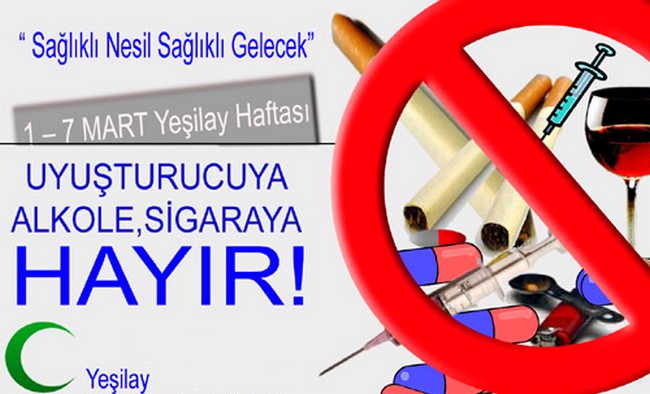 PARMAK OYUNLARI: çilli horoz, hikaye saati, mevsimler, beş küçük çiçek, kiraz ağacı, arı, orman, sevimli palyaço, kırmızı elma, benim küçük bahçem var, iki ev12 MART İSTİKLAL MARŞI’NIN  KABULÜ VE MEHMET AKİF ERSOY’U ANMA GÜNÜ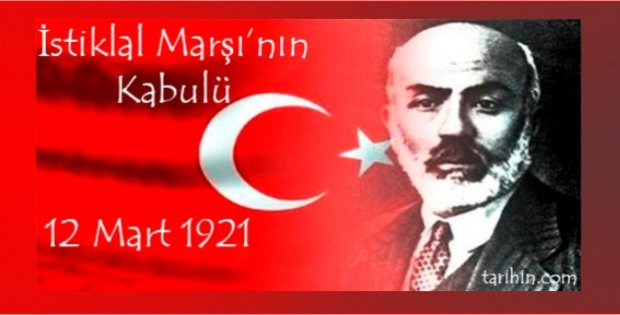 ŞİİRLER: mevsimler,doğa yürüyüşü, altıgen, benim bir gün, karagöz ve Hacivat, tiyatro, kitabım, papatya18 MART ÇANAKKALE ZAFERİ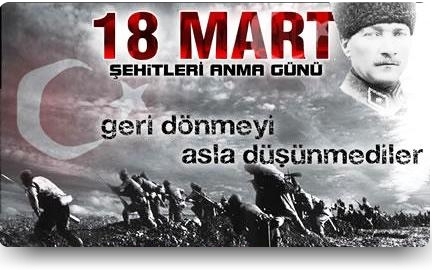 HİKAYELER: kelebeğin hayatı, ilkbahar geldi, dört mevsim masalı, pinokyo, çirkin ördek yavrusu       YAŞLILAR HAFTASI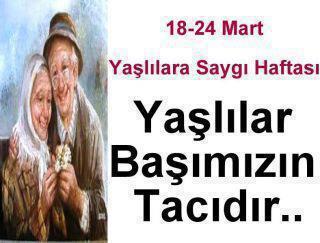 TEKERLEMELER: piknik, Pazar, alışveriş          ORMAN HAFTASI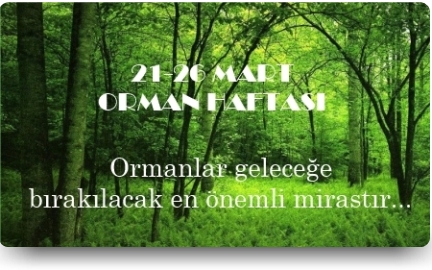 ŞARKILAR: on minik tavşan, ilkbahar, mevsimler, küçük fidan, baharda mutluluk, arılar, gökyüzüne sevgiden, minik serçe, pinokyo, orman, yedi cüceler, kitaplarım        DÜNYA TİYATROLAR GÜNÜ 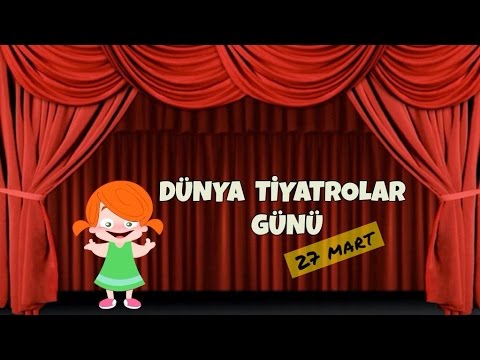      KÜTÜPHANELER HAFTASI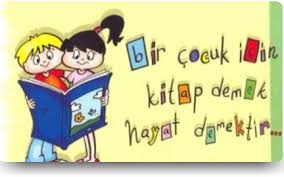               KAVRAMLARGeriye sayma, altıgen, siyah, renk tonları, tüylü- tüysüz, canlı-cansız, mutlu-mutsuz, kızgın, uykulu, gülen, şaşırmış, heyecanlı, neden-sonuç, kokulu-kokusuz, taze- bayat, parlak- mat                           DİĞER ÇALIŞMALARDeğerler eğitimiEşleştirmeTangramYapbozSolo testTombala             SINIF ÖĞRETMENİ                  MELİKE NAS 